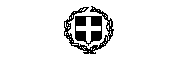                                                                                               ΠροςΤους Διευθυντές Γυμνασίων, ΓΕΛ και ΕΠΑΛΚαι τους Καθηγητές όλων των ειδικοτήτων (διά των Διευθύνσεων)Κοινοποίηση: Γραφείο Σχολικών ΣυμβούλωνΑριθμ. Πρωτ.:  314                                                                                              Θεσσαλονίκη 14/11/2016ΘΕΜΑ:  «Επιστημονική Ημερίδα» (Σχετ: Αριθμ.  έγκρισης από το  ΕΠΕΣ: Πράξη 4η/10-10-2016)Το Επιστημονικό Εποπτικό Συμβούλιο του 2ου Πειραματικού Γυμνασίου Θεσσαλονίκης διοργανώνει επιστημονική ημερίδα με  θέμα: «Η συνεισφορά των Ανθρωπιστικών Σπουδών στην ουσιαστική μόρφωση των νέων».Η επιστημονική ημερίδα απευθύνεται σε καθηγητές όλων των ειδικοτήτων και θα πραγματοποιηθεί την  ΤΡΙΤΗ 13 Δεκεμβρίου 2016στην αίθουσα εκδηλώσεων του 2ου Πειραματικού Γυμνασίου Θεσσαλονίκης, από τις 17:00  έως 19:15.Η παρακολούθηση της ημερίδας είναι ελεύθερη και  στους συμμετέχοντες  θα δοθούν βεβαιώσεις συμμετοχής.Πρόγραμμα Ημερίδας17:00-17:15: Προσέλευση-Εγγραφές.17:15-17:35: Κωνσταντίνος Σταμάτης, Καθηγητής Νομικής Σχολής ΑΠΘ, «Γιατί να μορφωνόμαστε;» 17:35-17:55: Θεόδωρος Παπαγγελής, Καθηγητής Φιλοσοφικής Σχολής ΑΠΘ - Ακαδημαϊκός, «Ανθρωπιστικές σπουδές, δεξιότητες, παιδεία»17:55-18:15: Διάλειμμα18:15-18:35:  Μιχαήλ Τρίτος, Καθηγητής Θεολογικής Σχολής ΑΠΘ, «Η ανθρωπιστική και πολιτιστική διάσταση του μαθήματος των θρησκευτικών»18:35-18:55: Σταύρος Αυγολούπης, Καθηγητής Αστρονομίας ΑΠΘ, «Η Αριστοτελική Θεώρηση του Σύμπαντος υπό την οπτική της Σύγχρονης Αστρονομίας»18:55-19:15: Ερωτήσεις-Συζήτηση.Η ΔΙΕΥΘΥΝΤΡΙΑ                                                                                                     Αλεξάνδρα Χ. Μάρα (ΠΕ13)